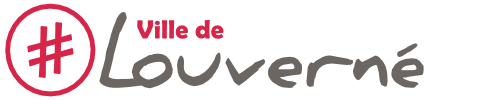 Réponse à la demande d’Accord Technique Préalable ou de Permission de Voirie (R.A.T.P.P.V.) 	 	 	 	N°……………………………… 	 LE DEMANDEUR / MAITRE D’OUVRAGE Nom : ………………………………………………………………………………………………………………............................................................  Dénomination : ………………………………………………………………………………………………………………………………………………………….  Adresse : …………………………………………………………………………………………………………….......................................................... 	Tél : ………………………………………………. 	@ : ……………………………………………………………………………………………………………… Référence du dossier : ………………………………………………………………………………………………………………………………………………… LOCALISATION DU PROJET Voie(s) (Ensemble des voies concernées par le projet)  :…………………...………………………………………………………………………….  ……………………………………………………………………………………………………………………………………………………………………………………  La R.A.T.P.P.V est limitative en ce sens que tous les travaux qui ne sont pas nettement précisés ne sont pas autorisés.   Elle n’est pas valable pour la (les) voie(s) concernée(s) par un autre gestionnaire de voirie.  Toute modification devra faire l’objet d’une nouvelle demande d’A.T.P.P.V. REPONSE A LA DEMANDE D’ACCORD TECHNIQUE PREALABLE OU PERMISSION DE VOIRIE 	 	Accord Technique SANS réserve 	 	 	 	 	                ☐Accord Technique AVEC réserve(s)                 Refus motivé 	 	 	 	 	 	 	 	                Dérogation motivéePRESCRIPTIONS L’exécution des travaux sera conforme au règlement de voirie de Louverné, disponible en consultation et téléchargement : .......................................................................................................................................................................................................................................................................................................................................................................................................................................................................... .......................................................................................................................................................................................................................................................................................................................................................................................................................................................................... .......................................................................................................................................................................................................................................................................................................................................................................................................................................................................... .......................................................................................................................................................................................................................................................................................................................................................................................................................................................................... La présente formalité ne dispense pas l’exécutant de souscrire une demande d’arrêté de circulation et de stationnement  auprès de la mairie.	Date : ………/………/………………. Signature : 